Министерство образования и науки Хабаровского краяКраевое государственное бюджетноепрофессиональное образовательное учреждение«Николаевский-на- Амуре промышленно-гуманитарный техникум»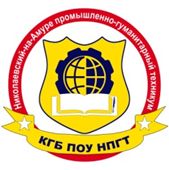 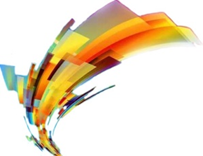 УТВЕРЖДЕНЗаместитель директора по УПР________________С.В Боровик «__»_________________2018г.КОМПЛЕКТ ДОКУМЕНТОВдля проведения I этапа Малого чемпионатапрофессионального мастерства «Молодые профессионалы» (Ворлдскиллс Россия)ПО КОМПЕТЕНЦИИ «ДОШКОЛЬНОЕ ВОСПИТАНИЕ»Николаевск-на-Амуре2018СОДЕРЖАНИЕКонкурсное задание…………………………………………………………….3Критерии оценки……………………………………………………………......9Инфраструктурный лист………………………………………………………15Оценочные ведомости…………………………………………………………20КОНКУРСНОЕ ЗАДАНИЕдля проведения I Малого чемпионатапрофессионального мастерства «Молодые профессионалы» WorldskillsRussiaКраевого государственного бюджетного профессионального образовательного учреждения «Николаевский-на-Амуре промышленно-гуманитарный техникум»по компетенции «Дошкольное воспитание»Конкурсные задания:Модуль А.  «Речевое развитие»Задание: Выразительное чтение, презентация книги.	Цель: демонстрация умения выразительно читать художественное произведение для детей дошкольного возраста, проведение беседы с детьми о прочитанной книге. Описание объекта: текст художественного произведения.Лимит времени на выполнение задания: 1 час.30 минутЛимит времени на представление задания: 10 минут.Задание: Отобрать книгу. Определить ее предназначение в соответствии СанПин (книжная полиграфия) и возрастом детей.Прочитать текст.Определить возрастную категорию детей, на которую рассчитано данное литературное произведение.Определить программное содержание, цель и задачи.Расставить ударение.Определить паузы логические и психологические.Определить темп и ритм речи.Провести анализ литературного произведенияРазработать беседу по тексту (включая аннотацию книги).Сообщить экспертам о завершении работы и готовности демонстрировать выразительное чтение.Провести беседу с волонтерами (детьми) о прочитанной книге.Ожидаемый результат:Анализ выбранной книги на предмет соответствия СанПиН (книжная полиграфия).Оформленные цель и задачи занятия, соответствующие возрастной группе.Выразительное чтение литературного текста.Модуль В. «Интегрированный модуль: «Художественно-эстетическое развитие» и «Взаимодействие с родителями»Задание «Оформление информационно-демонстрационного стенда к празднику для всех участников образовательного процесса»Цель: демонстрация умения подбирать содержание и материалы для оформления информационно-демонстрационного стенда к празднику в соответствии с возрастными особенностями детей.Описание объекта: Оформление информационно-демонстрационного стенда для группы к празднику.Лимит времени на выполнение задания: 4 часа 30 минут.Лимит времени на представление задания: не предусмотрен.Описание объекта: в соответствии с темой выполнить оформление информационно-демонстрационного стенда к празднику.Задание: Определить цель и задачи оформления информационно-демонстрационного стенда к празднику.Подобрать содержание для оформления информационно-демонстрационного стенда к празднику в соответствии с темой и возрастом детей.Подобрать материалы и оборудование для реализации задуманного.Создать эскиз тематического оформления информационно-демонстрационного стенда к празднику, если есть необходимость (не оценивается).Выполнить элементы оформления стенда.Собрать стенд.Убрать рабочее место.Экспертам сдать цель и задачи оформления информационно-демонстрационного стенда к празднику.Сообщить экспертам о завершении работы и готовности демонстрировать стенда.Ожидаемый результат:Цель и задачи оформления информационно-демонстрационного стенда к празднику, соответствующие возрастной группе.Модуль С. «Познавательное развитие»Задание «Разработка и проведение виртуальной экскурсии с детьми старшего дошкольного возраста в мобильном планетарии»Цель: демонстрация умения проводить гимнастику после дневного сна с детьми дошкольного возраста.Лимит времени на подготовку задания: 1 часа 30 минут.Лимит времени на представление задания: до12 минут.Описание объекта: физкультурно-оздоровительная деятельность детей дошкольного возраста.Задание:Определить цель и задачи гимнастики после дневного сна в соответствии с возрастом детей.Подобрать материалы и оборудование для проведения гимнастики после дневного сна.Подобрать упражнения для гимнастики после дневного сна.Создать условия для проведения гимнастики после дневного сна.Разработать конспект гимнастики после дневного сна (для себя).Сообщить экспертам о завершении работы.Провести гимнастику после дневного сна.Ожидаемый результат: 	Цель и задачи гимнастики после дневного сна, соответствующие возрастной группе.Демонстрация комплекса гимнастики после дневного сна с волонтерами (детьми дошкольного возраста).Модуль D. «Физическое развитие»Задание «Разработка и проведение гимнастики после дневного сна с детьми дошкольного возраста»Цель: демонстрация умения разрабатывать и проводить виртуальную экскурсию с детьми старшего дошкольного возраста в мобильном планетарии.Описание объекта: познавательная деятельность детей старшего дошкольного возраста в мобильном планетарии.Лимит времени: 3 часа 30 минутЛимит времени на представление задания:до 10 минут.Задание:	Определить цели и задачи экскурсии в мобильном планетарии.Подобрать и подготовить мультимедийный контент, материалы и оборудование для экскурсии.Определить методы и приемы работы с детьми в ходе экскурсии.Разработать конспект (технологическую карту) экскурсию с содержательным компонентом(для себя).Проверить работу оборудования.Сообщить экспертам о завершении работы. Провести экскурсию.Ожидаемый результат: Цель и задачи экскурсии, соответствующие возрастной группе.Экскурсия, реализуемая с волонтерами (детьми дошкольного возраста).Модуль Е. «Дидактическая игра и игры с развивающими материалами»Задание «Разработка и проведение занятия (игры) с подгруппой детей с использованием развивающих (дидактических) материалов или ИКТ оборудования»Цель: демонстрация умения разрабатывать и проводить занятие (игру) сподгруппой детей с использованием развивающих (дидактических) материалов (игр) или ИКТ оборудования.Описание объекта: развивающие (дидактические) материалы (игры) или ИКТ оборудованиеЛимит времени на подготовку задания: 2 часа 30 минутЛимит времени на представление задания: до 10 минутЗадание:Определить цель, задачи и ожидаемые результаты для занятия или определить структуру дидактической игры, в том числе воспитательную задачу дидактической игры с подгруппой детей с использованием развивающих (дидактических) материалов (игр) или ИКТ оборудования.Подобрать материалы и оборудование.Разработать конспект занятия (игры) для себя.Отрепетировать с волонтерами.Сообщить экспертам о завершении работы.Провести фрагмент занятия или игру с подгруппой детей с использованием развивающих (дидактических) материалов (игр) или ИКТ оборудования.Ожидаемые результаты:Цель и задачи занятия, соответствующие возрастной группе или структура дидактической игры с воспитательной задачей.Демонстрация фрагмента занятия или дидактической игры с волонтерами (детьми дошкольного возраста).КРИТЕРИИ ОЦЕНКИОбщее количество баллов по всем критериям составляет 100. профессиональная компетентность (соответствие формы, содержания, методов и приемов возрасту детей); логика включения интегрированных областей в организованной деятельности; умение работать с коллективом детей (умение удерживать интерес детей в течение организованной деятельности, адекватность стиля взаимодействия с детьми, организация взаимодействия/сотрудничества детей); эффективность используемых педагогических и информационно -коммуникационных технологий; общая культура (культура общения, речи, лаконичность изложения материала,доступность); соответствие продукта детского творчества запланированной цели (результативность занятия). Объективные оценкиБаллы начисляются экспертами по шкале 0 – 2 баллов Критерии оценки мастерства:Модуль А. «Речевое развитие»Задание «Выразительное чтение, презентация книги»Модуль В.  «Интегрированный модуль: «Художественно-эстетическое развитие» и «Взаимодействие с родителями»Задание «Оформление информационно-демонстрационного стенда к празднику для всех участников образовательного процесса»Модуль С. «Познавательное развитие»Задание «Разработка и проведение виртуальной экскурсии с детьми старшего дошкольного возраста в мобильном планетарии»Модуль D. «Физическое развитие»Задание «Разработка и проведение гимнастики после дневного сна с детьми дошкольного возраста»Модуль Е. «Дидактическая игра и игры с развивающими материалами»Задание «Разработка и проведение занятия (игры) с подгруппой детей с использованием развивающих (дидактических) материалов или ИКТ оборудования»Штрафные очки начисляются Экспертом за следующие нарушения:1) нарушения техники безопасности- нарушение техники безопасности при работе с оборудованием (до 5 за каждое)- нарушения, могущие повлечь за собой опасность для жизни и здоровья участниковлибо третьих лиц (до 10 за каждое)- нарушения дисциплины (до 5 за каждое)2) ошибки технического плана- неправильное использование оборудования либо его порча (до 5 за каждое)- нерациональное использование расходных материалов (до 3 за каждое)- оставление мусора на рабочем месте (до 5 за каждое).оценки УЧАСТНИКОВпо компетенции Дошкольное воспитаниеМодуль А.  «Речевое развитие»Задание: Выразительное чтение, презентация книги.	Эксперт_______________________________________________ 			Дата__________________Ознакомлены_________________________________________________________________________________________оценки УЧАСТНИКОВпо компетенции Дошкольное воспитаниеМодуль В.  «Интегрированный модуль: «Художественно-эстетическое развитие» и «Взаимодействие с родителями»Задание «Оформление информационно-демонстрационного стенда к празднику для всех участников образовательного процессапроцесса»Эксперт_______________________________________________ 			Дата__________________Ознакомлены___________________________________________________________________________________________оценки УЧАСТНИКОВпо компетенции Дошкольное воспитаниеМодуль С. «Познавательное развитие»Задание «Разработка и проведение виртуальной экскурсии с детьми старшего дошкольного возраста в мобильном планетарии»Эксперт_______________________________________________Дата__________________Ознакомлены________________________________________________________________________________________оценки УЧАСТНИКОВпо компетенции Дошкольное воспитаниеМодуль D. «Физическое развитие»Задание «Разработка и проведение гимнастики после дневного сна с детьми дошкольного возраста»	Эксперт_______________________________________________ 			Дата__________________Ознакомлены_________________________________________________________________________________________оценки УЧАСТНИКОВпо компетенции Дошкольное воспитаниеМодуль Е. «Дидактическая игра и игры с развивающими материалами»Задание «Разработка и проведение занятия (игры) с подгруппой детей с использованием развивающих (дидактических) материалов или ИКТ оборудования»Эксперт_______________________________________________ 			Дата__________________Ознакомлены_________________________________________________________________________________________СВОДНАЯ ВЕДОМОСТЬ ОЦЕНОК ПО ИТОГАМ КОНКУРСНЫХ ИСПЫТАНИЙФамилия, имя, отчество участника	Главный эксперт____________________________________________            Дата_____________________СВОДНАЯ ВЕДОМОСТЬ ОЦЕНОК ПО ИТОГАМ КОНКУРСНЫХ ИСПЫТАНИЙФамилия, имя, отчество участников1._________________________________________________________________2._________________________________________________________________3._________________________________________________________________4._________________________________________________________________5._________________________________________________________________6._________________________________________________________________Главный эксперт__________________________________________Модуль А.   «Речевое развитие»Задание: Выразительное чтение, презентация книги.Модуль В. «Интегрированный модуль: «Художественно-эстетическое развитие» и «Взаимодействие с родителями»Задание «Оформление информационно-демонстрационного стенда к празднику для всех участников образовательного процесса»Модуль С. «Познавательное развитие»Задание «Разработка и проведение виртуальной экскурсии с детьми старшего дошкольного возраста в мобильном планетарии»Модуль D.  «Физическое развитие»Задание «Разработка и проведение гимнастики после дневного сна с детьми дошкольного возраста»Модуль Е. «Дидактическая игра и игры с развивающими материалами»Задание «Разработка и проведение занятия (игры) с подгруппой детей с использованием развивающих (дидактических) материалов или ИКТ оборудования»Соблюдение СанПиН (книжная полиграфия)0,5Озвучивание в аннотации названия литературного произведения0,5Представление в аннотации автора литературного произведения0,5Краткое изложение содержания литературного произведения (4-5 предложений)0,5Высказывание своего отношения к произведению0,5Соответствие поставленной цели и задач теме занятия и возрасту детей0,5Соответствие формулировки цели занятия методическим требованиям0,5Соответствие формулировки обучающей задачи методическим требованиям0,5Соответствие формулировки развивающей задачи методическим требованиям0,5Соответствие формулировки воспитательной задачи методическим требованиям0,5Реализация обучающей задачи в ходе беседы с детьми0,5Реализация развивающей задачи в ходе беседы с детьми0,5Реализация воспитательной задачи в ходе беседы с детьми0,5Соблюдение знаков препинания (правильная расстановка логических и психологических пауз)0,5Соответствие выбранного темпа и ритма чтения характеру литературного произведения0,5Соответствие чтения текста литературным нормам русского языка0,5Соблюдение правил работы с книгой0,5Определение отрывка произведения для чтения детям, с целью донесения идеи произведения0,5Определение отрывка произведения для чтения детям, с целью раскрытия характеров героев0,5Определение отрывка произведения для чтения детям, с целью выявления мотивов поступков персонажей0,5Включение в беседу с детьми вопросов, направленных на выяснение основной идеи произведения0,5Включение в беседу с детьми вопросов, направленных на уточнение характеристики персонажей и мотивов поступков героев0,5Прием «закончи предложение»; подведение детей к высказыванию предположения; вопросы, направленные на формирование представлений о нравственных категориях0,5Прием повторное чтение и (или) выборочное чтение0,5Целесообразность использования наглядных методов и приемов возрасту детей, содержанию литературного произведения0,5Целесообразность применения (неприменения) ИКТ0,5Целостность, законченность фрагмента занятия0,5Соблюдение времени на выполнение задания0,5Полнота образов0,5Интонационная выразительность0,5Эмоциональность0,5Общее впечатление0,5Соблюдение правил конкурса.0,5Соблюдение правил безопасности, соответствующих профессии.0,5Организация рабочего места при выполнении задания: порядок на рабочем столе.0,5Организация рабочего места при выполнении задания: чистота на столе после выполнения задания.0,5Организация рабочего места при выполнении задания: рациональность использования материалов.0,5Правильность использования инструментов во время выполнения0,5Соответствие содержания стенда тематике праздника.0,5Соответствие оформления стенда тематике праздника.0,5Целостность содержания и оформления стенда0,5Соответствие цветового решения стенда тематике праздника0,5Соответствие цели оформления праздничного стенда заявленной теме.0,5Соответствие информации стенда программным требованиям данной возрастной группы.0,5Учет возрастных особенностей детей в оформлении стенда (наглядность, доступность).0,5Целостность композиционного решения.0,5Наличие композиционного центра0,5Донесение идеи праздника до зрителя художественными средствами выразительности0,5Гармоничность цветового решения.0,5Соразмерность отдельных элементов композиции.0,5Единство стилевого решения в заголовках и теме праздника0,5Соответствие размеров шрифта возрастным особенностям участников образовательного процесса0,5Целесообразность выбора формата основы стенда.0,5Размещение композиционных элементов в соответствии с особенностями восприятия участников образовательного процесса0,5Соответствие подбора информации изображениям на стенде.0,5Структурированность информации.0,5Участие детей в оформлении стенда.0,5Владение техниками, выбранными для оформления фона стенда.0,5Владение техниками, выбранными для оформления заголовков стенда.0,5Грамотность письменной речи.0,5Структура и логика представленных рубрик на стенде и их содержание.0,5Реализация поставленной цели в содержании и оформлении стенда.0,5Реализация поставленных задач в содержании и оформлении стенда.0,5Наличие информации для всех участников образовательного процесса0,5Оригинальность идеи оформления стенда.0,5Эстетичность оформления стенда.0,5Аккуратность0,5Общее впечатление0,5ИТОГО:18Соблюдение правил конкурса.0,5Соблюдение санитарных норм0,5Соблюдение правил безопасности соответствующих профессии.0,5Учет психологических особенностей восприятия детей дошкольного возраста в замкнутом пространстве купола0,5Соответствие поставленной цели теме экскурсии.0,5Соответствие поставленных задач теме экскурсии.1,5Соответствие поставленной цели экскурсии возрастным особенностям детей дошкольного возраста.0,5Соответствие поставленных задач экскурсии возрасту детей.0,5Соответствие формулировки обучающей задачи методическим требованиям0,5Соответствие формулировки развивающей задачи методическим требованиям0,5Соответствие формулировки воспитательной задачи методическим требованиям0,5Реализация обучающей задачи в ходе экскурсии.0,5Реализация развивающей задачи в ходе экскурсии.0,5Реализация воспитательной задачи в ходе экскурсии.0,5Наличие проблемной ситуации.0,5Наличие структурных компонентов экскурсии.0,5Соответствие подобранных методов и приемов возрасту детей.0,5Соответствие содержания экскурсии возрасту детей.0,5Соответствие содержания принципу научности.0,5Соответствие содержания принципу доступности.0,5Целесообразность подобранных методов и приемов для решения поставленных задач.0,5Включенность педагога и детей в деятельность в соответствии с этапом экскурсии.0,5Соответствие мультимедийного контента возрасту детей и поставленным задачам.0,5Подготовка (обработка) мультимедийного контента для демонстрации детям.0,5Синхронизация и соответствие музыки видео контенту.0,5Соответствие видеоряда устному сопровождению педагога.0,5Подведение итога и решение проблемы.0,5Соблюдение времени проведения.0,5Соответствие проведенной беседы методическим требованиям (структура, наличие вопросов разного типа, соответствие содержания теме)1,0Творческий подход к проведению экскурсии.0,5Эмоциональность.		0,5Выразительность и четкость речи.0,5Общее впечатление.0,5ИТОГО:18Соблюдение правил конкурса0,5Соблюдение санитарных норм и правил безопасности при проведении гимнастики после дневного сна0,5Соответствие определения цели гимнастики после дневного сна возрасту детей1Соответствие определения оздоровительных задач гимнастике после дневного сна возрасту детей0,5Соответствие определения воспитательных задач гимнастики после дневного сна возрасту детей0,5Соответствие отобранных материалов и оборудования возрасту детей1Соответствие отобранных материалов и оборудования цели и задачам гимнастики после дневного сна1Соответствие методов и приемов, использованных в гимнастике после дневного сна, возрасту детей1Эффективность методов и приемов, выбранных участником для реализации поставленных цели и задач0,5Соблюдение структуры и логики построения гимнастики после дневного сна в зависимости от выбранного вида (сюжетная, игровая, классическая)1Создание условий для пробуждения детей после дневного сна0,5Выполнение элементов самомассажа0,5Выполнение упражнений на профилактику нарушения осанки и плоскостопия0,5Выполнение упражнений на профилактику плоскостопия0,5Выполнение дыхательных упражнений0,5Подбор и чередование элементов ходьбы и бега в соответствии с возрастом детей0,5Выбор и сочетание упражнений в соответствии с возрастом детей0,5Соответствие количества повторений упражнения возрасту детей0,5Осуществление показа педагогом (или детьми) в соответствии с возрастом детей0,5Качество выполнения упражнений при показе педагогом0,5Охват вниманием всех детей в момент выполнения ими упражнений0,5Владение терминологией методики физического воспитания и развития детей1Четкость отдаваемых указаний0,5Соответствие времени проведения возрастным особенностям детей0,5Творческий подход к содержанию гимнастики после дневного сна0,5Выразительность и четкость речи0,5Эмоциональность0,5Общее впечатление0,5ИТОГО:17Соблюдение правил конкурса0,5Соблюдение правил техники безопасности и требований СанПин0,5Соответствие цели и задач теме фрагмента занятия (игры) с использованием развивающих (дидактических) материалов или ИКТ оборудования возрасту детей0,5Соответствие формулировки цели методическим требованиям0,5Соответствие формулировки обучающей (дидактической) задачи методическим требованиям1,0Соответствие формулировки развивающей (игровой) задачи методическим требованиям0,5Соответствие формулировки воспитательной задачи методическим требованиям0,5Соблюдение структуры фрагмента занятия (игры) с использованием развивающих (дидактических) материалов или ИКТ оборудования1,0Целесообразность использованных материалов возрасту детей0,5Реализация обучающей (дидактической) задачи в ходе фрагмента занятия (игры)с использованием развивающих (дидактических) материалов или ИКТ оборудования0,5Реализация развивающей (игровой) задачи в ходе фрагмента занятия (игры)с использованием развивающих (дидактических) материалов или ИКТ оборудования0,5Реализация воспитательной задачи в ходе фрагмента занятия (игры)с использованием развивающих (дидактических) материалов или ИКТ оборудования0,5Соответствие выбранных методов и приемов задачам фрагмента занятия (игры) с использованием развивающих (дидактических) материалов или ИКТ оборудования0,5Соответствие выбранных методов и приемов возрастным особенностям детей0,5Соответствие содержания фрагмента занятия (игры) с использованием развивающих (дидактических) материалов или ИКТ оборудования возрастным особенностям детей0,5Организация рабочего места детей: распределение материалов и оборудования0,5Организация рабочего места детей: целесообразность размещения детей в рабочем пространстве0,5Владение терминологией0,5Творческий подход к проведению фрагмента занятия (игры) с использованием развивающих (дидактических) материалов или ИКТ оборудования0,5Эмоциональность.0,5Выразительность и четкость речи.0,5Общее впечатление.0,5ИТОГО:12                                  ИНФРАСТРУКТУРНЫЙ  ЛИСТ                                  ИНФРАСТРУКТУРНЫЙ  ЛИСТ                                  ИНФРАСТРУКТУРНЫЙ  ЛИСТНА 1-ГО УЧАСТНИКА (КОНКУРСНАЯ ПЛОЩАДКА)НА 1-ГО УЧАСТНИКА (КОНКУРСНАЯ ПЛОЩАДКА)НА 1-ГО УЧАСТНИКА (КОНКУРСНАЯ ПЛОЩАДКА)НА 1-ГО УЧАСТНИКА (КОНКУРСНАЯ ПЛОЩАДКА)Оборудование, инструменты и мебельОборудование, инструменты и мебельОборудование, инструменты и мебельОборудование, инструменты и мебель№НаименованиеЕд. измеренияКол-во1Стол деревянный одноместныйшт12Стулшт13Ноутбукшт1 4Компьютерная мышьшт15Контейнер для раздаточных материаловшт16Ножницы детские безопасные для творчествашт17Стакан для рисования непроливайкашт18Палитрашт19Краски Гуашьшт110Клей Момент универсальныйшт111Защитная клеёнкашт112Набор картона цветногошт113Набор фломастеровшт114Цветные карандашишт115Клей карандашшт116Материалы для украшения(бисер, паетки)шт117Набор картона белогошт118Разноцветная тесьма (5 метров)шт519Влажные салфеткишт120Набор цветной бумаги А4 (3 цвета)шт121Ластикшт122Простой карандашшт123Степлершт124Набор кистей Художник (белка) 5 шт.шт125Авторучкишт126Линейка деревянная 50смшт127Циркульшт128Планшет для письмашт129Выделители тексташт130Кисть толстаяшт.131Зубная щетка, губкашт.132Ватманшт.1ИНФРАСТРУКТУРНЫЙ  ЛИСТИНФРАСТРУКТУРНЫЙ  ЛИСТИНФРАСТРУКТУРНЫЙ  ЛИСТИНФРАСТРУКТУРНЫЙ  ЛИСТНА 1-ГО ЭКСПЕРТА (КОНКУРСНАЯ ПЛОЩАДКА)НА 1-ГО ЭКСПЕРТА (КОНКУРСНАЯ ПЛОЩАДКА)НА 1-ГО ЭКСПЕРТА (КОНКУРСНАЯ ПЛОЩАДКА)НА 1-ГО ЭКСПЕРТА (КОНКУРСНАЯ ПЛОЩАДКА)Оборудование, инструменты и мебельОборудование, инструменты и мебельОборудование, инструменты и мебельОборудование, инструменты и мебель№НаименованиеЕд. измеренияКол-во1Планшет для письмашт12Стол деревянныйшт13Бумага для записейшт14Карандаши автоматическиешт15Авторучки шариковыешт16Стулшт1КОМНАТА УЧАСТНИКОВКОМНАТА УЧАСТНИКОВКОМНАТА УЧАСТНИКОВКОМНАТА УЧАСТНИКОВОборудование, мебель, канцелярия и т.п.Оборудование, мебель, канцелярия и т.п.Оборудование, мебель, канцелярия и т.п.Оборудование, мебель, канцелярия и т.п.№НаименованиеЕд. измеренияКол-во1.Вешалкашт12.Стол деревянныйшт13Зеркалошт14Стулшт5КОМНАТА ЭКСПЕРТОВКОМНАТА ЭКСПЕРТОВКОМНАТА ЭКСПЕРТОВКОМНАТА ЭКСПЕРТОВОборудование, мебель, канцелярия и т.п.Оборудование, мебель, канцелярия и т.п.Оборудование, мебель, канцелярия и т.п.Оборудование, мебель, канцелярия и т.п.№НаименованиеЕд. измеренияКол-во1Вешалкашт12Стол переговорныйшт13МФУ А4 лазерноешт14Ноутбукшт15Компьютерная мышьшт16Бумагапачка17Авторучкашт108Удлинитель шт19Часы настенныешт110Стулшт10ОБЩАЯ ИНФРАСТРУКТУРА КОНКУРСНОЙ ПЛОЩАДКИОБЩАЯ ИНФРАСТРУКТУРА КОНКУРСНОЙ ПЛОЩАДКИОБЩАЯ ИНФРАСТРУКТУРА КОНКУРСНОЙ ПЛОЩАДКИОБЩАЯ ИНФРАСТРУКТУРА КОНКУРСНОЙ ПЛОЩАДКИОборудование, мебель, канцелярия и т.п.Оборудование, мебель, канцелярия и т.п.Оборудование, мебель, канцелярия и т.п.Оборудование, мебель, канцелярия и т.п.№НаименованиеЕд. измеренияКол-во1Доска шт12Магниты комплектшт23Комплект бумаги для доскишт14Набор фломастеров для доскишт15Бумага формата А4упаковка 500 листов16Комплекты учебников различных УМКшт17Ноутбукшт18Столышт59Степлершт110Дыроколшт111Веникшт112Совокшт113Компьютерная мышьшт114Стульяшт1015Скотчшт116Двусторонний скотчшт117Колонки акустическиешт118ДОПОЛНИТЕЛЬНЫЕ ТРЕБОВАНИЯ/КОММЕНТАРИИ К ЗАСТРОЙКЕ ПЛОЩАДКИДОПОЛНИТЕЛЬНЫЕ ТРЕБОВАНИЯ/КОММЕНТАРИИ К ЗАСТРОЙКЕ ПЛОЩАДКИДОПОЛНИТЕЛЬНЫЕ ТРЕБОВАНИЯ/КОММЕНТАРИИ К ЗАСТРОЙКЕ ПЛОЩАДКИДОПОЛНИТЕЛЬНЫЕ ТРЕБОВАНИЯ/КОММЕНТАРИИ К ЗАСТРОЙКЕ ПЛОЩАДКИ№Наименование1Выход в интернетКритерииМаксимальные баллыБаллы участника1Баллы участника2Баллы участника3Баллы участника4Баллы участника5Баллы участника6Соблюдение СанПиН (книжная полиграфия)0,5Озвучивание в аннотации названия литературного произведения0,5Представление в аннотации автора литературного произведения0,5Краткое изложение содержания литературного произведения (4-5 предложений)0,5Высказывание своего отношения к произведению0,5Соответствие поставленной цели и задач теме занятия и возрасту детей0,5Соответствие формулировки цели занятия методическим требованиям0,5Соответствие формулировки обучающей задачи методическим требованиям0,5Соответствие формулировки развивающей задачи методическим требованиям0,5Соответствие формулировки воспитательной задачи методическим требованиям0,5Реализация обучающей задачи в ходе беседы с детьми0,5Реализация развивающей задачи в ходе беседы с детьми0,5Реализация воспитательной задачи в ходе беседы с детьми0,5Соблюдение знаков препинания (правильная расстановка логических и психологических пауз)0,5Соответствие выбранного темпа и ритма чтения характеру литературного произведения0,5Соответствие чтения текста литературным нормам русского языка0,5Соблюдение правил работы с книгой0,5Определение отрывка произведения для чтения детям, с целью донесения идеи произведения0,5Определение отрывка произведения для чтения детям, с целью раскрытия характеров героев0,5Определение отрывка произведения для чтения детям, с целью выявления мотивов поступков персонажей0,5Включение в беседу с детьми вопросов, направленных на выяснение основной идеи произведения0,5Включение в беседу с детьми вопросов, направленных на уточнение характеристики персонажей и мотивов поступков героев0,5Прием «закончи предложение»; подведение детей к высказыванию предположения; вопросы, направленные на формирование представлений о нравственных категориях0,5Прием повторное чтение и (или) выборочное чтение0,5Целесообразность использования наглядных методов и приемов возрасту детей, содержанию литературного произведения0,5Целесообразность применения (неприменения) ИКТ0,5Целостность, законченность фрагмента занятия0,5Соблюдение времени на выполнение задания0,5Полнота образовИнтонационная выразительность0,5Эмоциональность0,5Общее впечатление0,5ИТОГО:16КритерииМаксимальные баллыБаллы участника1Баллы участника2Баллы участника3Баллы участника4Баллы участника5Баллы участника6Соблюдение правил конкурса.0,5Соблюдение правил безопасности, соответствующих профессии.0,5Организация рабочего места при выполнении задания: порядок на рабочем столе.0,5Организация рабочего места при выполнении задания: чистота на столе после выполнения задания.0,5Организация рабочего места при выполнении задания: рациональность использования материалов.0,5Правильность использования инструментов во время выполнения0,5Соответствие содержания стенда тематике праздника.0,5Соответствие оформления стенда тематике праздника.0,5Целостность содержания и оформления стенда0,5Соответствие цветового решения стенда тематике праздника0,5Соответствие цели оформления праздничного стенда заявленной теме.0,5Соответствие информации стенда программным требованиям данной возрастной группы.0,5Учет возрастных особенностей детей в оформлении стенда (наглядность, доступность).0,5Целостность композиционного решения.0,5Наличие композиционного центра0,5Донесение идеи праздника до зрителя художественными средствами выразительности0,5Гармоничность цветового решения.0,5Соразмерность отдельных элементов композиции.0,5Единство стилевого решения в заголовках и теме праздника0,5Соответствие размеров шрифта возрастным особенностям участников образовательного процесса0,5Целесообразность выбора формата основы стенда.0,5Размещение композиционных элементов в соответствии с особенностями восприятия участников образовательного процесса0,5Соответствие подбора информации изображениям на стенде.0,5Структурированность информации.0,5Участие детей в оформлении стенда.0,5Владение техниками, выбранными для оформления фона стенда.0,5Владение техниками, выбранными для оформления заголовков стенда.0,5Грамотность письменной речи.0,5Структура и логика представленных рубрик на стенде и их содержание.0,5Реализация поставленной цели в содержании и оформлении стенда.0,5Реализация поставленных задач в содержании и оформлении стенда.0,5Наличие информации для всех участников образовательного процесса0,5ИТОГО:18КритерииМаксимальные баллыБаллы участника1Баллы участника2Баллы участника3Баллы участника4Баллы участника5Баллы участника6Соблюдение правил конкурса.0,5Соблюдение санитарных норм0,5Соблюдение правил безопасности соответствующих профессии.0,5Учет психологических особенностей восприятия детей дошкольного возраста в замкнутом пространстве купола0,5Соответствие поставленной цели теме экскурсии.0,5Соответствие поставленных задач теме экскурсии.1,5Соответствие поставленной цели экскурсии возрастным особенностям детей дошкольного возраста.0,5Соответствие поставленных задач экскурсии возрасту детей.0,5Соответствие формулировки обучающей задачи методическим требованиям0,5Соответствие формулировки развивающей задачи методическим требованиям0,5Соответствие формулировки воспитательной задачи методическим требованиям0,5Реализация обучающей задачи в ходе экскурсии.0,5Реализация развивающей задачи в ходе экскурсии.0,5Реализация воспитательной задачи в ходе экскурсии.0,5Наличие проблемной ситуации.0,5Наличие структурных компонентов экскурсии.0,5Соответствие подобранных методов и приемов возрасту детей.0,5Соответствие содержания экскурсии возрасту детей.0,5Соответствие содержания принципу научности.0,5Соответствие содержания принципу доступности.0,5Целесообразность подобранных методов и приемов для решения поставленных задач.0,5Включенность педагога и детей в деятельность в соответствии с этапом экскурсии.0,5Соответствие мультимедийного контента возрасту детей и поставленным задачам.0,5Подготовка (обработка) мультимедийного контента для демонстрации детям.0,5Синхронизация и соответствие музыки видео контенту.0,5Соответствие видеоряда устному сопровождению педагога.0,5Подведение итога и решение проблемы.0,5Соблюдение времени проведения.0,5Соответствие проведенной беседы методическим требованиям (структура, наличие вопросов разного типа, соответствие содержания теме)1,0Творческий подход к проведению экскурсии.0,5Эмоциональность.Выразительность и четкость речи.0,5Общее впечатление.0,5ИТОГО:18КритерииМаксимальные баллыБаллы участника1Баллы участника2Баллы участника3Баллы участника4Баллы участника5Баллы участника6Соблюдение правил конкурса0,5Соблюдение санитарных норм и правил безопасности при проведении гимнастики после дневного сна0,5Соответствие определения цели гимнастики после дневного сна возрасту детей1Соответствие определения оздоровительных задач гимнастике после дневного сна возрасту детей0,5Соответствие определения воспитательных задач гимнастики после дневного сна возрасту детей0,5Соответствие отобранных материалов и оборудования возрасту детей1Соответствие отобранных материалов и оборудования цели и задачам гимнастики после дневного сна1Соответствие методов и приемов, использованных в гимнастике после дневного сна, возрасту детей1Эффективность методов и приемов, выбранных участником для реализации поставленных цели и задач0,5Соблюдение структуры и логики построения гимнастики после дневного сна в зависимости от выбранного вида (сюжетная, игровая, классическая)1Создание условий для пробуждения детей после дневного сна0,5Выполнение элементов самомассажа0,5Выполнение упражнений на профилактику нарушения осанки и плоскостопия0,5Выполнение упражнений на профилактику плоскостопия0,5Выполнение дыхательных упражнений0,5Подбор и чередование элементов ходьбы и бега в соответствии с возрастом детей0,5Выбор и сочетание упражнений в соответствии с возрастом детей0,5Соответствие количества повторений упражнения возрасту детей0,5Осуществление показа педагогом (или детьми) в соответствии с возрастом детей0,5Качество выполнения упражнений при показе педагогом0,5Охват вниманием всех детей в момент выполнения ими упражнений0,5Владение терминологией методики физического воспитания и развития детей1Четкость отдаваемых указаний0,5Соответствие времени проведения возрастным особенностям детей0,5Творческий подход к содержанию гимнастики после дневного сна0,5Выразительность и четкость речи0,5Эмоциональность0,5Общее впечатление0,5ИТОГО:17КритерииМаксимальные баллыБаллы участника1Баллы участника2Баллы участника3Баллы участника4Баллы участника5Баллы участника6Соблюдение правил конкурса0,5Соблюдение правил техники безопасности и требований СанПин0,5Соответствие цели и задач теме фрагмента занятия (игры) с использованием развивающих (дидактических) материалов или ИКТ оборудования возрасту детей0,5Соответствие формулировки цели методическим требованиям0,5Соответствие формулировки обучающей (дидактической) задачи методическим требованиям1,0Соответствие формулировки развивающей (игровой) задачи методическим требованиям0,5Соответствие формулировки воспитательной задачи методическим требованиям0,5Соблюдение структуры фрагмента занятия (игры) с использованием развивающих (дидактических) материалов или ИКТ оборудования1,0Целесообразность использованных материалов возрасту детей0,5Реализация обучающей (дидактической) задачи в ходе фрагмента занятия (игры)с использованием развивающих (дидактических) материалов или ИКТ оборудования0,5Реализация развивающей (игровой) задачи в ходе фрагмента занятия (игры)с использованием развивающих (дидактических) материалов или ИКТ оборудования0,5Реализация воспитательной задачи в ходе фрагмента занятия (игры)с использованием развивающих (дидактических) материалов или ИКТ оборудования0,5Соответствие выбранных методов и приемов задачам фрагмента занятия (игры) с использованием развивающих (дидактических) материалов или ИКТ оборудования0,5Соответствие выбранных методов и приемов возрастным особенностям детей0,5Соответствие содержания фрагмента занятия (игры) с использованием развивающих (дидактических) материалов или ИКТ оборудования возрастным особенностям детей0,5Организация рабочего места детей: распределение материалов и оборудования0,5Организация рабочего места детей: целесообразность размещения детей в рабочем пространстве0,5Владение терминологией0,5Творческий подход к проведению фрагмента занятия (игры) с использованием развивающих (дидактических) материалов или ИКТ оборудования0,5Эмоциональность.0,5Выразительность и четкость речи.0,5Общее впечатление.0,5ИТОГО:12МодульЗаданиеМаксимальные баллыБаллы эксперта1Баллы эксперта  2Баллы эксперта  2Баллы эксперта  3Баллы эксперта  4Баллы эксперта  4Баллы эксперта  5Баллы эксперта  6Баллы эксперта  6Баллы эксперта  6Общее количество балловОбщее количество балловМодульЗаданиеМаксимальные баллыОбщее количество балловОбщее количество балловА Задание: Выразительное чтение, презентация книги.16ВЗадание «Оформление информационно-демонстрационного стенда к празднику для всех участников образовательного процесса18С  Задание «Разработка и проведение виртуальной экскурсии с детьми старшего дошкольного возраста в мобильном планетарии»18D Задание «Разработка и проведение гимнастики после дневного сна с детьми дошкольного возраста»17Е Задание «Разработка и проведение занятия (игры) с подгруппой детей с использованием развивающих (дидактических) материалов или ИКТ оборудования»12ИТОГО100МодульЗаданиеМаксимальные баллыБаллы эксперта  1Баллы эксперта  2Баллы эксперта  3Баллы эксперта  4Баллы эксперта  5Баллы эксперта  6Общее количество балловМодульЗаданиеМаксимальные баллыА Задание: Выразительное чтение, презентация книги.16ВЗадание «Оформление информационно-демонстрационного стенда к празднику для всех участников образовательного процесса18С  Задание «Разработка и проведение виртуальной экскурсии с детьми старшего дошкольного возраста в мобильном планетарии»18D Задание «Разработка и проведение гимнастики после дневного сна с детьми дошкольного возраста»17Е Задание «Разработка и проведение занятия (игры) с подгруппой детей с использованием развивающих (дидактических) материалов или ИКТ оборудования»12ИТОГО100